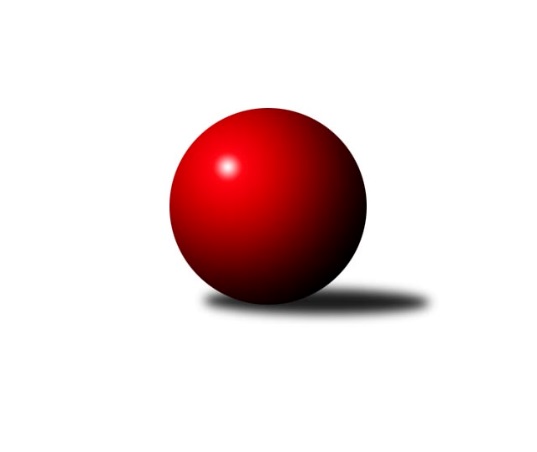 Č.2Ročník 2012/2013	23.9.2012Nejlepšího výkonu v tomto kole: 1579 dosáhlo družstvo: Kelč˝A˝1. KLD C 2012/2013Výsledky 2. kolaSouhrnný přehled výsledků:TJ Lokomotiva Česká Třebová	- TJ Valašské Meziříčí B	1:3	1443:1511	4.0:8.0	23.9.Kelč˝A˝	- TJ Valašské Meziříčí A	4:0	1579:1507	6.0:6.0	23.9.TJ Tatran Litovel dorci˝A˝	- KK Šumperk	1:3	1376:1468	7.0:5.0	23.9.TJ Sokol Rybník	- Horní Benešov dorci˝A˝	0:4	1354:1466	3.5:8.5	23.9.Tabulka družstev:	1.	Horní Benešov dorci˝A˝	2	2	0	0	7.0 : 1.0 	17.5 : 6.5 	 1507	4	2.	KK Šumperk	2	2	0	0	7.0 : 1.0 	13.0 : 11.0 	 1488	4	3.	TJ Valašské Meziříčí B	2	1	1	0	5.0 : 3.0 	14.5 : 9.5 	 1516	3	4.	Kelč˝A˝	2	1	0	1	4.0 : 4.0 	10.0 : 14.0 	 1492	2	5.	TJ Lokomotiva Česká Třebová	2	0	1	1	3.0 : 5.0 	11.0 : 13.0 	 1388	1	6.	TJ Valašské Meziříčí A	2	0	1	1	2.0 : 6.0 	11.5 : 12.5 	 1552	1	7.	TJ Sokol Rybník	2	0	1	1	2.0 : 6.0 	8.5 : 15.5 	 1353	1	8.	TJ Tatran Litovel dorci˝A˝	2	0	0	2	2.0 : 6.0 	10.0 : 14.0 	 1402	0Podrobné výsledky kola:	 TJ Lokomotiva Česká Třebová	1443	1:3	1511	TJ Valašské Meziříčí B	Jan Kmoníček	126 	 130 	 105 	113	474 	 1:3 	 535 	 141	115 	 141	138	Marek Frydrych	David Vítek	112 	 122 	 106 	105	445 	 0:4 	 522 	 139	134 	 114	135	Natálie Topičová	Jiří Kmoníček	119 	 141 	 121 	143	524 	 3:1 	 454 	 130	93 	 107	124	Pavla Čípovározhodčí: Nejlepší výkon utkání: 535 - Marek Frydrych	 Kelč˝A˝	1579	4:0	1507	TJ Valašské Meziříčí A	Anna Mašláňová	147 	 121 	 124 	123	515 	 2:2 	 506 	 128	130 	 121	127	Kristýna Štreichová	Tomaš Vybíral	155 	 124 	 121 	134	534 	 2:2 	 482 	 107	129 	 132	114	Lucie Šťastná	Monika Pavelková	134 	 126 	 132 	138	530 	 2:2 	 519 	 119	138 	 140	122	Ludmila Šťastnározhodčí: Nejlepší výkon utkání: 534 - Tomaš Vybíral	 TJ Tatran Litovel dorci˝A˝	1376	1:3	1468	KK Šumperk	Milan Přidal	115 	 99 	 96 	138	448 	 2:2 	 495 	 110	118 	 141	126	Adam Běláška	Martin Hampl	111 	 132 	 110 	121	474 	 4:0 	 447 	 103	126 	 107	111	Marie Effenbergerová *1	Petr Jindra	117 	 133 	 99 	105	454 	 1:3 	 526 	 128	120 	 141	137	Martin Sedlářrozhodčí: střídání: *1 od 91. hodu Martin MikuličNejlepší výkon utkání: 526 - Martin Sedlář	 TJ Sokol Rybník	1354	0:4	1466	Horní Benešov dorci˝A˝	Michal Vejda	119 	 114 	 112 	110	455 	 0.5:3.5 	 506 	 119	134 	 125	128	Jaromír Hendrych ml.	Dominik Hůlka	110 	 121 	 110 	122	463 	 2:2 	 473 	 125	115 	 123	110	Michal Krejčiřík	Jiří Šafář	99 	 102 	 109 	126	436 	 1:3 	 487 	 117	124 	 108	138	David Láčíkrozhodčí: Nejlepší výkon utkání: 506 - Jaromír Hendrych ml.Pořadí jednotlivců:	jméno hráče	družstvo	celkem	plné	dorážka	chyby	poměr kuž.	Maximum	1.	Natálie Topičová 	TJ Valašské Meziříčí B	532.50	376.0	156.5	8.5	2/2	(543)	2.	Ludmila Šťastná 	TJ Valašské Meziříčí A	532.00	354.5	177.5	5.5	2/2	(545)	3.	Marek Frydrych 	TJ Valašské Meziříčí B	531.50	354.5	177.0	5.5	2/2	(535)	4.	Jaromír Hendrych ml. 	Horní Benešov dorci˝A˝	523.50	354.0	169.5	4.5	2/2	(541)	5.	Kristýna Štreichová 	TJ Valašské Meziříčí A	515.50	348.5	167.0	7.0	2/2	(525)	6.	Monika Pavelková 	Kelč˝A˝	514.00	345.0	169.0	3.5	2/2	(530)	7.	Adam Běláška 	KK Šumperk	505.50	348.5	157.0	13.5	2/2	(516)	8.	Lucie Šťastná 	TJ Valašské Meziříčí A	504.50	343.5	161.0	7.0	2/2	(527)	9.	Jiří Kmoníček 	TJ Lokomotiva Česká Třebová	496.00	342.0	154.0	7.5	2/2	(524)	10.	Michal Krejčiřík 	Horní Benešov dorci˝A˝	490.00	334.0	156.0	5.0	2/2	(507)	11.	Martin Hampl 	TJ Tatran Litovel dorci˝A˝	485.50	336.5	149.0	14.0	2/2	(497)	12.	Michal Vejda 	TJ Sokol Rybník	480.50	318.5	162.0	8.0	1/1	(506)	13.	Anna Mašláňová 	Kelč˝A˝	476.00	331.0	145.0	8.0	2/2	(515)	14.	Jan Kmoníček 	TJ Lokomotiva Česká Třebová	470.00	326.5	143.5	9.5	2/2	(474)	15.	Dominik Hůlka 	TJ Sokol Rybník	463.00	318.0	145.0	10.0	1/1	(463)	16.	Petr Jindra 	TJ Tatran Litovel dorci˝A˝	461.00	341.0	120.0	17.0	2/2	(468)	17.	Pavla Čípová 	TJ Valašské Meziříčí B	451.50	311.5	140.0	17.5	2/2	(454)	18.	Vojtěch Novotný 	TJ Sokol Rybník	430.00	298.0	132.0	17.0	1/1	(430)	19.	Jiří Šafář 	TJ Sokol Rybník	425.50	303.5	122.0	14.0	1/1	(436)		Tomaš Vybíral 	Kelč˝A˝	534.00	363.0	171.0	6.0	1/2	(534)		Martin Sedlář 	KK Šumperk	526.00	340.0	186.0	3.0	1/2	(526)		Martin Mikulič 	KK Šumperk	505.00	356.0	149.0	8.0	1/2	(505)		Filip Morávek 	Horní Benešov dorci˝A˝	499.00	338.0	161.0	7.0	1/2	(499)		David Láčík 	Horní Benešov dorci˝A˝	487.00	328.0	159.0	8.0	1/2	(487)		Marie Effenbergerová 	KK Šumperk	487.00	336.0	151.0	7.0	1/2	(487)		Marie Pavelková 	Kelč˝A˝	469.00	354.0	115.0	16.0	1/2	(469)		Tomáš Pěruška 	TJ Tatran Litovel dorci˝A˝	462.00	324.0	138.0	14.0	1/2	(462)		Milan Přidal 	TJ Tatran Litovel dorci˝A˝	448.00	334.0	114.0	17.0	1/2	(448)		David Vítek 	TJ Lokomotiva Česká Třebová	445.00	322.0	123.0	17.0	1/2	(445)Sportovně technické informace:Starty náhradníků:registrační číslo	jméno a příjmení 	datum startu 	družstvo	číslo startu
Hráči dopsaní na soupisku:registrační číslo	jméno a příjmení 	datum startu 	družstvo	Program dalšího kola:3. kolo30.9.2012	ne	10:00	Horní Benešov dorci˝A˝ - TJ Lokomotiva Česká Třebová	30.9.2012	ne	10:00	KK Šumperk - TJ Sokol Rybník	30.9.2012	ne	10:00	TJ Valašské Meziříčí A - TJ Tatran Litovel dorci˝A˝	30.9.2012	ne	10:00	TJ Valašské Meziříčí B - Kelč˝A˝	Nejlepší šestka kola - absolutněNejlepší šestka kola - absolutněNejlepší šestka kola - absolutněNejlepší šestka kola - absolutněNejlepší šestka kola - dle průměru kuželenNejlepší šestka kola - dle průměru kuželenNejlepší šestka kola - dle průměru kuželenNejlepší šestka kola - dle průměru kuželenNejlepší šestka kola - dle průměru kuželenPočetJménoNázev týmuVýkonPočetJménoNázev týmuPrůměr (%)Výkon2xMarek FrydrychVal. Meziříčí5352xJaromír Hendrych ml.Horní Benešov d114.685061xTomaš VybíralKelč A5341xMartin SedlářŠumperk112.395261xMonika PavelkováKelč A5301xDavid LáčíkHorní Benešov d110.384871xMartin SedlářŠumperk5261xTomaš VybíralKelč A109.035341xJiří KmoníčekČ. Třebová5241xMonika PavelkováKelč A108.215302xNatálie TopičováVal. Meziříčí5221xMichal KrejčiříkHorní Benešov d107.2473